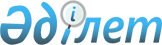 Об утверждении Порядка взыскания (отзыва) бюджетных средств, использованных не по целевому назначению и применения санкций за несвоевременное зачисление (перечисление) и нецелевое использование бюджетных средств
					
			Утративший силу
			
			
		
					Приказ Министерства финансов Республики Казахстан от 17 августа 1998г. N 391. Зарегистрирован Министерством юстиции Республики Казахстан 21.09.1998 г. N 610. Утратил силу - приказом Министерства финансов РК от 12 октября 2000 г. № 434 ~V001285
     Приказываю:
     1. Утвердить прилагаемый к настоящему приказу "Порядок взыскания 
(отзыва) бюджетных средств, использованных не по целевому назначению и 
применения санкций за несвоевременное зачисление (перечисление) и 
нецелевое использование бюджетных средств".
     2. Считать утратившим силу  
 V970538_ 
  приказ Министерства финансов 
Республики Казахстан от 09.09.97г. N 301.
     
     Министр 

                              Правила
           взыскания (отзыва) бюджетных средств, использованных
            не по целевому назначению, и применения санкций за 
          несвоевременное зачисление (перечисление) и нецелевое 
                   использование бюджетных средств

                        1. Общие  положения






          1. В соответствии с Указом Президента Республики Казахстан от 27 
января 1994 года N 1526  
 U941526_ 
  "Об образовании Казначейства Министерства 
финансов Республики Казахстан" и положением о Департаменте казначейства 
Министерства финансов Республики Казахстан, утвержденного постановлением 
Правительства Республики Казахстан от 30 октября 1997 года N 1466  
 P971466_ 
  
органам Казначейства предоставлено право производить взыскание (отзыв) в 
бюджет в бесспорном порядке с организаций средств, выделенных из 
республиканского бюджета и использованных ими не по назначению, и 
применять санкции за несвоевременное зачисление (перечисление)
и нецелевое использование бюджетных средств и средств государственных 
внебюджетных фондов. 








                              2. Осуществление проверок и оформление




                            их результатов, взыскание (отзыв) бюджетных




                    средств, использованных не по целевому назначению








          2. Органы Казначейства производят проверки денежных документов, 
связанных с зачислением, перечислением и использованием средств 
республиканского бюджета.




          3. Проверка осуществляется специалистами Департамента Казначейства 
Министерства финансов Республики Казахстан, областными и Алматинским 
городским управлениями Казначейства по письменному поручению руководителя 
(приложение N 1).




          4. Цель проверки, проводимой органами Казначейства, установить 
целевое использование организацией выделенных ей бюджетных средств.




          5. По результатам проведенной проверки и при выявлении нарушений, 
органы Казначейства оформляют Акт проверки целевого использования средств 
организациями, получающими финансирование из республиканского бюджета 
(приложение N 2), в трех экземплярах. Акт проверки, составленный и 
подписанный проверяющим органом, подписывается руководителем проверяемой 
организации. Возражения, возникшие по Акту проверки со стороны проверяемой 
организации, должны быть представлены проверяющему органу в письменном 
виде. При наличии возражений и замечаний руководители ревизуемой 
организации делают отметку "С возражениями" перед своей подписью на Акте 
проверки и подтверждают отдельными документами обоснованность возражений. 
Проверяющий орган рассматривает полученные возражения, при необходимости 
перепроверяет отдельные факты и дает соответствующие заключения, ссылаясь 
при этом на представленные документы.




          Если в процессе проверки не выявлены нарушения, то результат проверки 
оформляется справкой в двух экземплярах, один из экземпляров справки 
передается в проверяемую организацию, другой остается в проверяющем органе 
Казначейства.




          6. Акт проверки составляется в 3-х экземплярах, один передается в 
проверяемую организацию, второй направляется вышестоящей организации 
(министерству, ведомству), третий экземпляр остается в проверяющем органе 
Казначейства.




          7. По факту нецелевого использования средств, выделенных из 
республиканского бюджета, оформляется предписание за подписью руководителя 
соответствующего органа Казначейства на взыскание в бесспорном порядке 
сумм по кодам бюджетной классификации: учреждению, программе, 
подпрограмме, специфике экономической классификации расходов (приложение N 
3).




          Нецелевым использованием средств организациями является использование 
выделенных на определенную специфику экономической классификации расходов 
средств, на другой вид расходов или на цели, не предусмотренные 
Казначейским разрешением.




          8. Предписание на взыскание (отзыв) сумм нецелевого использования 
бюджетных средств выписывается в трех экземплярах: первый экземпляр 
остается в соответствующем органе Казначейства, второй - передается 
организации, в которой осуществлялась проверка, третий - направляется 
вышестоящей организации (министерству). Если проверенная организация 
финансируется через уполномоченный орган, то соответствующий орган 
Казначейства выписывает дополнительный экземпляр предписания на взыскание 
сумм нецелевого использования и направляет уполномоченному органу.




          9. Регистрация выписанных предписаний на взыскание (отзыв) сумм 
нецелевого использования бюджетных средств ведется в специальной книге 
учета (приложение N 4), которая должна быть пронумерована, прошнурована, 
количество листов заверено подписью руководителя и печатью.




          10. Одновременно с регистрацией предписаний формируется Уведомление- 
реестр (приложение N 6), которое, в свою очередь, к 10-му числу каждого 
месяца, следующего за отчетным, соответствующие органы Казначейства 
представляют в Управление по контролю кассового исполнения бюджета 
Департамента Казначейства Министерства финансов Республики Казахстан. 
Уведомление-реестр после регистрации в Управлении по контролю кассового 
исполнения бюджета направляется в Управление исполнения республиканского 
бюджета Департамента Казначейства Министерства финансов.




          11. Управление исполнения республиканского бюджета Департамента 
Казначейства Министерства финансов Республики Казахстан, получив 
Уведомление реестр по областям, составляет к 15-му числу каждого месяца 
сводное Уведомление-реестр по республике в разрезе главных распорядителей 
лимитов (приложение N 6), представляет на подпись директору Департамента 
Казначейства, один его экземпляр направляет Управлению по контролю 
кассового исполнения бюджета и ставит в известность Бюджетный Департамент 
и соответствующие его отраслевые управления (путем предоставления им копий 
сводного Уведомления-реестра) об отзыве в бесспорном порядке сумм в 
объемах их нецелевого использования.




          В случае получения уведомлений-реестров после 15-го числа текущего 
месяца Управление исполнения республиканского бюджета включает их в 
сводное уведомление-реестр следующего месяца.




          12. Департамент Казначейства Министерства финансов, по данным 
сводного Уведомления реестра, выписывает казначейское разрешение (отзыв) 
(форма 1-о), указывая в графах 3 "Предварительное разрешение", 4 "Текущее 
разрешение" и 5 "Разрешено с начала года" суммы отзываемых лимитов по 
каждому учреждению, программе, подпрограмме, специфике экономической 
классификации. Каждому выписанному казначейскому разрешению (отзыв) 
присваивается последующий порядковый номер. При этом в форме документа 
указываются только те специфики, по которым проводился отзыв.




          13. После получения казначейского разрешения (отзыв)(форма 1-о) 
главный распорядитель лимитов выдает подведомственной организации, 
получившей предписание на взыскание (отзыв) в бюджет сумм нецелевого 
использования, разрешение министерства (отзыв) (форма 2-о) и указывает в 
графах 3 "Предварительное разрешение", 4 "Текущее разрешение" и 5 
"Разрешено с начала года" суммы отзываемых лимитов по каждому учреждению, 
программе, подпрограмме, специфике экономической классификации. Каждому 
выписанному разрешению министерства (отзыв) присваивается последующий 
порядковый номер. При этом в форме документа указываются только те 
специфики, по которым проводился отзыв.




          14. Получив разрешение министерства (отзыв), соответствующий орган 
Казначейства делает отметку о проведенном взыскании (отзыве) в графах 6 и 
7 книги учета (приложение N 4).




          15. В случае, если организация, не состоящая на республиканском 
бюджете, но получившая из него финансирование, использовала бюджетные 
средства не по целевому назначению, органы Казначейства на основании Акта 
проверки выписывают Распоряжение (приложение N 5) на взыскание в бюджет в 
бесспорном порядке средств с ее расчетного счета и также регистрируют его 
в книге учета (приложение N 4).




          16. Указанные распоряжения передаются органами Казначейства в 
учреждения банков для взыскания средств в республиканский бюджет.




          17. По получении от учреждений банков распоряжений с отметкой банка о 
произведенном списании средств в бюджет также делается отметка о 
выполнении распоряжения в графах 6 и 7 "Отметка о проведенном взыскании 
(отзыве) в текущем году" книги учета (приложение 4).




          18. Суммы, взысканные в доход республиканского бюджета с юридических 
лиц, зачисляются на категорию 2 "Неналоговые поступления", класс 05 
"Прочие неналоговые поступления", подкласс 1 "Прочие неналоговые 
поступления", специфику 09 "Прочие неналоговые доходы".




          19. В случае выявления фактов нецелевого использования бюджетных 
средств в конце декабря текущего года выписанные предписания на взыскание 
(отзыв) регистрируются в графе 5 книги учета (приложение 4) и при 
непогашении их переносятся переходящим остатком на следующий год в графу 
4, которая должна соответствовать суммам графы 8 по учетным операциям 
текущего года. 








                          3. Порядок применения санкций за несвоевременное              




                                        зачисление (перечисление) и нецелевое 




                                              использование бюджетных средств








          20. Органы Казначейства при установлении проверкой денежных и других 
документов, связанных с зачислением, перечислением и использованием 
средств республиканского бюджета и государственных внебюджетных фондов, 
случаев несвоевременного зачисления средств в доход республиканского 
бюджета и государственные внебюджетные фонды, или средств, перечисляемых 
из республиканского бюджета и государственных внебюджетных фондов на счета 
получателей в соответствующие банки или организации, осуществляющие 
отдельные виды банковских операций, а также случаев нецелевого 
использования средств республиканского бюджета и государственных 
внебюджетных фондов по вине должностных лиц, оформляют протокол о 
наложении административных взысканий, предусмотренных законодательством 
Республики Казахстан (приложение N 8).




          21. На основании протокола о наложении административных взысканий 
оформляется постановление по делу об административном правонарушении 
(приложение N 7), и суммы административных взысканий в виде штрафа 
отражаются в книге учета.




          22. Административные штрафы за несвоевременное зачисление или 
нецелевое использование бюджетных средств, взысканные в доход 
республиканского бюджета, зачисляются на категорию 2 "Неналоговые 
поступления", класс 03 "Поступления по штрафам и санкциям", подкласс 1 
"Поступления по штрафам и санкциям", специфику 01 "Административные штрафы 
и иные санкции (кроме налагаемых налоговыми органами по сокрытым налогам).




          23. Постановление об административном правонарушении или иное решение 
органов Казначейства могут быть обжалованы в вышестоящий орган 
(вышестоящему должностному лицу) в судебные органы.




          24. Жалоба на постановление об административном взыскании может быть 
подана в течение десяти дней со дня вынесения постановления, которая 
рассматривается органами Казначейства в десятидневный срок со дня ее 
поступления.




          25. Данный Порядок распространяется на все организации, использующие 
бюджетные средства, вне зависимости от их форм собственности по 
нарушениям, состоявшимся после прохождения государственной регистрации 
данных правил. 








                                4. Бухгалтерский учет и отчетность








          26. В бюджетных организациях результаты по суммам произведенного 
отзыва (взыскания) отражаются как финансирование за счет средств 
республиканского бюджета: для министерств (ведомств) - на основании 
полученного от Департамента Казначейства казначейского разрешения, для их 
подведомственных бюджетных организаций - на основании полученных ими 
разрешений министерства (ведомства) или разрешений нижестоящих 
распорядителей бюджетных средств. При этом указанные суммы отзыва 
(взыскания) отражаются по дебету субсчета 095 "Счет для учета отозванных 
(взысканных) средств нецелевого использования" и кредиту субсчета 230 
"Финансирование из бюджета на расходы организаций и другие мероприятия" 
или субсчета 140 "Расчеты по финансированию из бюджета на расходы 
организаций и другие мероприятия". Одновременно производится вторая запись 
с отражением по дебету субсчета 200 "Расходы по бюджету на содержание 
организаций и другие мероприятия" и кредиту субсчета 095. По окончании 
финансового года списание заключительными оборотами произведенных расходов 
проводится бухгалтерской записью по дебету субсчета 230 или 140 и кредиту 
субсчета 200.




          27. В отчетности об исполнении сметы расходов и использовании 
бюджетных ассигнований для бюджетных организаций устанавливается следующий 
порядок отражения взысканных в республиканский бюджет сумм, использованных 
не по целевому назначению.




          В форме 2 - отзыв (код 0603008) в графах 5 "Разрешено с начала года" 
и 7 "Фактические расходы" отражаются результаты по суммам произведенного 
отзыва (взыскания). В форме 1 (код 0503001) "Баланс исполнения сметы 
расходов" в справке о движении сумм финансирования из бюджета по строке 
951 "Отзыв" указывается сумма примененной санкции.




          В представляемой к бухгалтерскому отчету об исполнении сметы расходов 
пояснительной записке бюджетным организациям следует указывать сумму 
взысканных (отозванных) в бесспорном порядке в бюджет средств, выделенных 
из республиканского бюджета и использованных не по назначению.




          Областные и Алматинское городское управления Казначейства 
ежеквартально к 7 числу месяца, следующего за отчетным периодом, 
представляют в Управление по контролю за исполнением бюджета информацию о 
проделанной работе по контролю за целевым использованием бюджетных 
средств, выделенных из республиканского бюджета, в которой отражаются 
часто встречающиеся факты нецелевого использования бюджетных средств с 
указанием должностного лица, по вине которого они допущены, причины, 
обусловившие нарушения, принятые меры к восстановлению средств, 
использованных не по целевому назначению, в том числе с указанием сумм, 
восстановленных в ходе проверок.




            В представляемом в Бюджетный Департамент ежемесячном отчете об 




исполнении республиканского бюджета (форма 2) в графах 5 "Всего" и 8 
"Отзыв" отражаются результаты по суммам произведенного отзыва (взыскания) 
по каждой функциональной группе, учреждению, программе, подпрограмме, 
специфике расходов экономической классификации. 

                                              Приложение N 1

                          Поручение

     В соответствии с Указом Президента Республики Казахстан "Об 
образовании Казначейства Министерства финансов Республики Казахстан" от 
27 января 1994г. N 1526, Положением о Департаменте Казначейства 
Министерства финансов Республики Казахстан, утвержденного постановлением 
Правительства Республики Казахстан от 30.10.1997г. N 1466 областное 
(Алматинское городское) управление казначейства по _______________________
области поручает проведение проверки денежных документов, связанных с 
зачислением, перечислением и использованием финансовых ресурсов 
Правительства в __________________________________________________________
                      (наименование министерства, ведомства,
_________________________________________________________________________,
                бюджетной организации, предприятия, банка и т.д.)

следующим специалистам:
     1. 
____________________________________________________________________ 
     2. 
____________________________________________________________________ 
     3. 
____________________________________________________________________
                         (Ф.И.О., занимаемая должность)


Руководитель казначейства______________________________________
                                    (подпись)


                                                     Приложение N 2 

                               Схема акта
            проверки целевого использования средств организациями, 
           получающими финансирование из республиканского бюджета, в

___________________________________________________________________________
                 (наименование проверяемой организации)
                                                                           
 
                                             "_____"______________  
______г.

___________________________________________________________________________
            (наименование  органа казначейства, должность, Ф.И.О. лиц,
___________________________________________________________________________
                в присутствии которым поручено проводить проверку)
___________________________________________________________________________
            (должность, Ф.И.О. специалистов проверяемой  организации)
произведена проверка целевого использования денежных средств, выделяемых 
из республиканского бюджета, в ____________________________________________
                                    (наименование  организации)
     Проверка осуществлялась на основании поручения казначейства N_________
от "_____"______________ _____г. и с ведома _______________________________
                                         (должность, Ф.И.О. руководителя
___________________________________________________________________________
                       проверяемой организации)
за период с "__________" по" __________" ____г. Проверка начата ___________
окончена ______________.
     Проверкой охвачены следующие документы (указать перечень проверенных 
документов)________________________________________________________________
__________________________________________________________________________.
     В результате проверки выявлены следующие нарушения в целевом 
использовании средств республиканского бюджета (приводится анализ 
проверенных документов, конкретное и последовательное изложение выявленных 
нарушений в использовании бюджетных средств, законодательства, инструкций, 
методических указаний и других нормативных документов с указанием лиц, 
допустивших такие нарушения):
___________________________________________________________________________
___________________________________________________________________________
___________________________________________________________________________
___________________________________________________________________________
Подписи:

Орган Казначейства                 ________________________________________
                                              (должность, Ф.И.О.)
Руководитель проверяемой организации ______________________________________
                                                    (Ф.И.О.)
     
                                                 Приложение N 3

                           Предписание

"_____"____________ _____г.              Выдано на основании Акта проверки 
N_______                                 _________________________________
                                          (наименование проверяемой 
                                           организации)
                                         от "_____"_________ ____г. N____







          В соответствии с пунктом 3 Указа Президента Республики Казахстан от 




27 января 1994г. N 1526 "Об образовании Казначейства Министерства финансов 
Республики Казахстан", пунктом 7 Положения о Департаменте Казначейства 
Министерства финансов Республики Казахстан, утвержденного постановлением 
Правительства Республики Казахстан от 30.10.1997г. N 1466 и на основании 
Акта проверки, указанного выше, произвести взыскание (отзыв) в бесспорном 
порядке в бюджет средств, выделенных из республиканского бюджета и 
использованных не по назначению. 
___________________________________________________________________________
Код бюджетной классификации                     !       Сумма
(учреждение, программа, подпрограмма, специфика)!     (цифрами)
________________________________________________!__________________________
                      1                         !          2
________________________________________________!__________________________
  

     Всего сумма 
___________________________________________________________________________
                           (цифрами и прописью)

Руководитель Казначейства ______________________________
                                    (подпись)


                                                       Приложение N 4      
 
                                                             
                              Книга 
              учета средств республиканского бюджета, 
              использованных не по целевому назначению, 
              и контроля за взысканием (отзывом) их в 
                   бесспорном порядке в бюджет
___________________________________________________________________________
 N !Наименование!Код расхода бюджет-!Сумма на начало года!Выявленные суммы
за-!проверяемой !ной классификации, !недовзысканная в    !нецелевого 
пи-!организации !по которому выявле-!прошлом году. Дата и!использования в 
си !(с указанием!но нецелевое       !N предписания,      !текущем году, 
   !кода - для  !использование      !распоряжения        !подлежащие
   !бюджетной   !                   !                    !взысканию(отзыву)
   !организации,!                   !                    !Дата и N предпи-
   !банковских  !                   !                    !сания, распоря-
   !реквизитов -!                   !                    !жения
   !для хозяйст-!                   !                    !
   !вующих      !                   !                    !
   !субъектов)  !                   !                    !
___!____________!___________________!____________________!________________
_1_!_____2______!_________3_________!_________4___________!________5_______

(продолжение таблицы)
__________________________________________________________
 Отметка о проведенном взыскании  ! Остаток невзысканных !
(отзыве) в текущем году           ! (отозванных) сумм,   !
__________________________________! переходящих на       ! 
 Сумма ! Дата и N документа       !следующий год. Дата   !
       !(разрешение, распоряжение)!и N предписания,      !
       !                          !распоряжения          !
_______!__________________________!______________________!
___6___!_____________7____________!___________8__________!


                                                   Приложение N 5
     
Поступило в банк плательщика

                        Распоряжение N   _______
                          ________________19__г.

Плательщик                               Дебет           Сумма
Код РНН________________                  
Банк плательщика                         
сч.N_______________________________
                         Код_____________Кредит________________
Получатель_______________________________
         (наименование бюджета и наимено-
_________________________________________ 
сч.N______________________________
вание налоговой инспекции, администриру-
_________________________________________
рующей эти доходы)    
Банк получателя
   в гор.________________Код_____________ 
сч.N______________________________
Сумма прописью                                 Пеня за ______ дней
                                               из ______% тенге__________
___________________________________________________________________________
Вид налога    !Категории!Класс!Подкласс!Специфика!Сумма!Сумма с пеней!
и срок платежа!         !     !        !         !     !             !
______________!_________!_____!________!_________!_____!_____________!_____
______________!_________!_____!________!_________!_____!Вид операции !_____
______________!_________!_____!________!_________!_____!Назначение   !   
______________!_________!_____!________!_________!_____!платежа      !_____
______________!_________!_____!________!_________!_____!Код бюджетной!
              !         !     !        !         !     !классификации!
______________!_________!_____!________!_________!_____!очередного   !     
______________!_________!_____!________!_________!_____!платежа______!_____
     
     
               Подписи                                  Проведено банком
     (налоговой инспекции, казначейства,            "___"____________19__г.
     финансового органа)                                 Подписи банка
     
     
     
                                                       Приложение N 6
      
                          Уведомление-реестр
                на суммы, подлежащие взысканию (отзыву)
                      в бесспорном порядке

                 за ____________________ месяц ______г. 


     Областное (Алматинское городское) управление казначейства по _________
______________ области уведомляет Департамент Казначейства Министерства 
финансов Республики Казахстан о том, что при проведении проверок 
использования средств республиканского бюджета выявлены факты нецелевого 
их использования, по которым надлежит взыскать (отозвать) в бесспорном 
порядке средства со следующих организаций. 
___________________________________________________________________________
 Наименование ! Код организации ! Код бюджетной ! Сумма, ! 
 бюджетной    ! (согласно       ! классификации ! тенге  !
 организации, !справочнику)     !(учреждение,   !        !
 предприятия  !                 !программа,     !        !
 (наименование!                 !подпрограмма,  !        ! 
 министерства,!                 !специфика)     !        !
 ведомства)   !                 !               !        !
______________!_________________!_______________!________!_________________
______1_______!_________2_______!_______3_______!____4___!________5________
______________!_________________!_______________!________!_________________
______________!_________________!_______________!________!_________________
______________!_________________!_______________!________!_________________
______________!_________________!_______________!________!_________________
______________!_________________!_______________!________!_________________

     Общая 
сумма____________________________________________________________
_________________________________________________________________
                         (цифрами и прописью)

Руководитель Казначейства___________________________________
                                     (подпись)

Дата


                                                       Приложение N 7

                                                 Департамент Казначейства 



                                                 Министерства финансов РК














                                                    Постановление N




                по делу об административном правонарушении


"_____"_____________199 г.   ___________________________________
                             (место вынесения постановления)

Рассмотрев материалы о нарушении использования бюджетных средств
________________________________________________________________  
                     (фамилия, имя, отчество)
работающим (ей)_________________________________________________
                     (должность, место работы)
установил ______________________________________________________
          (существо нарушения, установленного при рассмотрении дела)
______________________________________________________________________
______________________________________________________________________
______________________________________________________________________     

Руководствуясь Кодексом об административных правонарушениях и статьей
______________________________________________________________________
______________________________________________________________________
______________________________________________________________________
______________________________________________________________________
______________________________________________________________________
______________________________________________________________________
______________________________________________________________________


                                                      Приложение N 8

                              Протокол N
               о наложении административных взысканий

"______"_________199 г. 
____________________________________________________
                           (место составления протокола)
при проверке 
_______________________________________________________________
                        (наименование юридического лица)
установлено 
________________________________________________________________
                       (подробный состав нарушения)
Указанные нарушения допущены: _____________________________________________
___________________________________________________________________________
          (Ф.И.О., должность, место работы, адрес, место жительства)
Руководствуясь действующим административным законодательством, предлагаем 
взыскать в виде штрафа
с_________________________тыс.тенге________________________________________
    (Ф.И.О нарушителя)                       (сумма прописью)


Руководитель финоргана

М.П.

     Нарушителю разъяснены его права и обязанности, предусмотренные 
Кодексом об административных правонарушениях
___________________________________________________________________________
      (должность нарушителя) (подпись) (фамилия и инициалы)
Протокол направлен в_______________________________________________________
                      (наименование органа Казначейства)
"______"__________199 г.

Второй экземпляр протокола получил_________________________________________
                                   (Ф.И.О. руководителя юридического лица) 

     
                                                       Приложение N 9
     
                              Книга учета
                 штрафных санкций за несвоевременное зачисление 
       (перечисление) и нецелевое использование бюджетных средств
___________________________________________________________________________
 N !Наименование ! Дата!Вид нарушения!Сумма админист- !Взыскано !Примечание
п/п!организации. !     !             !ративного штрафа!         !
   !Ф.И.О. долж- !     !             !                !         !
   !ностного лица!     !             !                !         !
___!_____________!_____!_____________!________________!_________!__________
     


(Корректор: И.Склярова
Специалист: Л.Цай                   
18.12.98г.)
                       
      
      


					© 2012. РГП на ПХВ «Институт законодательства и правовой информации Республики Казахстан» Министерства юстиции Республики Казахстан
				